Интеллектуально-познавательная игра«Мой любимый город - Екатеринбург»Цель игры – развитие интереса обучающихся к прошлому и настоящему родного города Екатеринбурга, формирование у них первичных краеведческих знаний.Задачи:Обучающие:расширение и углубление знаний о наиболее важных и интересных фактах, событиях истории родного города;овладение первоначальными знаниями, умениями, навыками исторических краеведческих исследований.Развивающие:формирование у детей устойчивой мотивации на изучение прошлого и настоящего своей родины, города, семьи;развитие интереса к творческой деятельности.Воспитатывающие:воспитание чувства любви к родному городу, формирование у каждого ребенка собственного положительного ощущения как екатеринбуржца;формирование чувства дружбы и коллективизма среди учащихся;Место проведения: актовый залПродолжительность игры: 40-50 минутОборудование: авторская интерактивная презентация (Приложение 1); экран; мультимедийный проектор; бумага, карандаши, пакеты с заданиями для команд-участников игры, выставка творческих работ учащихся.Ход мероприятия:ДеятельностьпедагогаДеятельностьдетейОрганизация началаЗдравствуйте, дорогие участники нашей игры ««Мой любимый город - Екатеринбург»Мы очень рады приветствовать вас на этой игре.Итак, мы предлагаем вам начать наше путешествие в историю Екатеринбурга– откуда все начиналось. Представляю компетентное жюри нашей игры, состоящее из учителей нашей гимназии.Дети деляться на команды, выбирают капитана и название команды.Основная частьСтанция «Название города»Как вы думаете, почему у нашего города такое название? В честь кого он так назван?Наш город получил свое название по одной версии в честь святой великомученицы Екатерины александрийской. Сейчас святая Екатерина увековечена в уральской столице посредством часовни, построенной в 1998 г. на площади Труда. По другой версии ..По другой версии - в честь жены Петра 1 Екатерины 1Станция «Наш герб»У каждого государства, города, рода или отдельного лица есть свой символ, свой отличительный знак – герб. Есть такой герб и у нас, впервые он появился еще в 1783 году.В верхнем поле щита был изображен герб Пермский, а в нижнем зеленом поле серебряная плавильная печь и рудокопная шахта – что символизировало горнодобывающую и металлургическую отрасли промышленности города.
Сейчас вам будут предложены элементы современного герба нашего города, и ваше задание заключается в том, чтобы собрать из них герб Екатеринбурга. Обращаем ваше внимание на то, что среди предложенных вам элементов есть лишние, которые не надо использовать. (На задание – 5 минут).Итак, ребята, ваше время подошло к концу. Просьба членам жюри оценить работу.
Надеемся, что вы успешно справились с заданием. Вы можете сравнить получившиеся у вас работы с изображением, которое выведено на экран, это и есть герб нашего города Екатеринбурга.– Дети в командах собирают из предложенных элементов современный герб Екатеринбурга.Станция «Краеведческий блиц»На каждый вопрос – 1 минута.Вопросы:Как называлась первая и единственная в те далекие времена улица Екатеринбурга? На какой площади 1 октября 1723 года была заложена первая церковь во имя великомученицы Святой Екатерины. Как звали капитана артиллерии, который именным указом Петра I был назначен «для осмотра рудных мест и строения заводов» на Урале Изображение, какого предмета стало клеймом для продукции Екатерининского завода? В каком году будем праздновать 300-летие Екатеринбурга? Ответы детей:Перспективная / сейчас проспект ЛенинаПлощадь Екатерины / Екатерининская /сейчас площадь ТрудаТатищевКолесо5.2023Станция «Краеведческие ребусы»Вам нужно будет разгадать, созданные юными краеведами нашей гимназии, ребусы. Напомним, что отгадка имеет отношение к истории города Екатеринбурга.(Задания и правильные ответы выносятся на экран).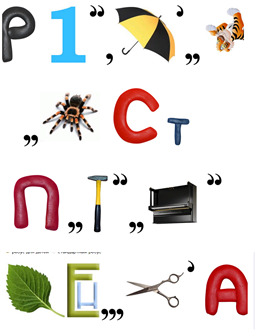 Правильные ответы:Родонит – этот камень – символ каменных и золотых богатств нашего края, символ Екатеринбурга. Его называют камень – орлец, говорят, в старину люди находили его в гнездах орлов. Глыба родонита красуется в колыбели города – историческом сквере – на почетном месте.Уктус – место, где находился завод, построенный в 1702 году. Дедушка екатеринбургского завода.Плотина – именно с ее строительства началась история завода и города, в то время она была самым замечательным гидротехническим сооружением на Урале.Лиственница – первая плотина была построена из бревен лиственницы, которая в воде не гниет, а только крепчает.Станция «Памятники Екатеринбурга»Назовите памятникиМаршалу Г.К. ЖуковуПетру и ФевроньеПамятник фотографамПамятник уральскому добровольческому танковому корпусуЧёрный тюльпанПодведение итоговЖюри подводит итоги игры и творческого конкурса, определяет победителей, вручает грамоты и дипломы.На этом игра-путешествие завершается, но встреча с городом не кончается…